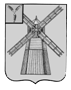 АДМИНИСТРАЦИЯ ПИТЕРСКОГО МУНИЦИПАЛЬНОГО РАЙОНА САРАТОВСКОЙ ОБЛАСТИП О С Т А Н О В Л Е Н И Еот 15 апреля  2014 года  № 158с. ПитеркаО внесении изменений в постановление администрации муниципального района от 21 июня 2012 года № 239Руководствуясь Уставом Питерского муниципального района, администрация муниципального районаПОСТАНОВЛЯЕТ:Внести в приложение к постановлению администрации муниципального района от 21 июня 2012 года № 239 «Об утверждении административного регламента по оказанию муниципальной услуги «Выдача архивных справок, выписок, копий документов» изменения, заменив в тексте слова «руководитель аппарата» словами «управляющий делами» в соответствующих падежах.Глава администрациимуниципального района                                                                         В.Н. Дерябин